Formation Mango : Financial management for successful programmes28-29 novembre 2016 chez ngo-federatiePhotos des flipcharts utilisésIntroductions 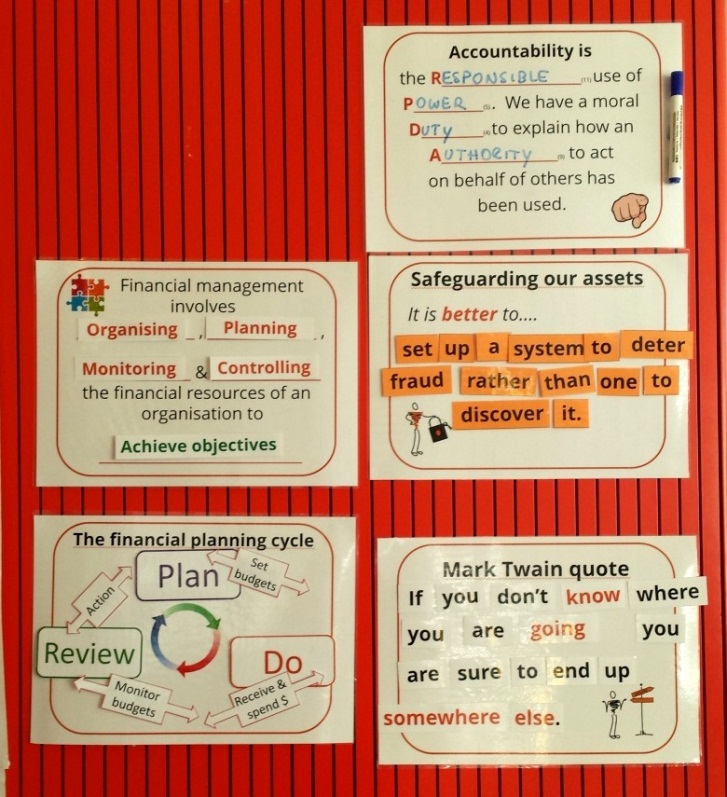 Four Building Blocks of Financial Management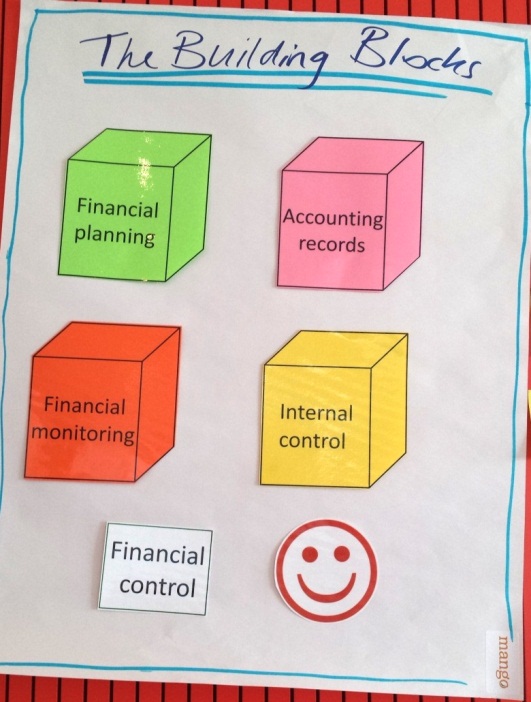 Who does what in financial management? 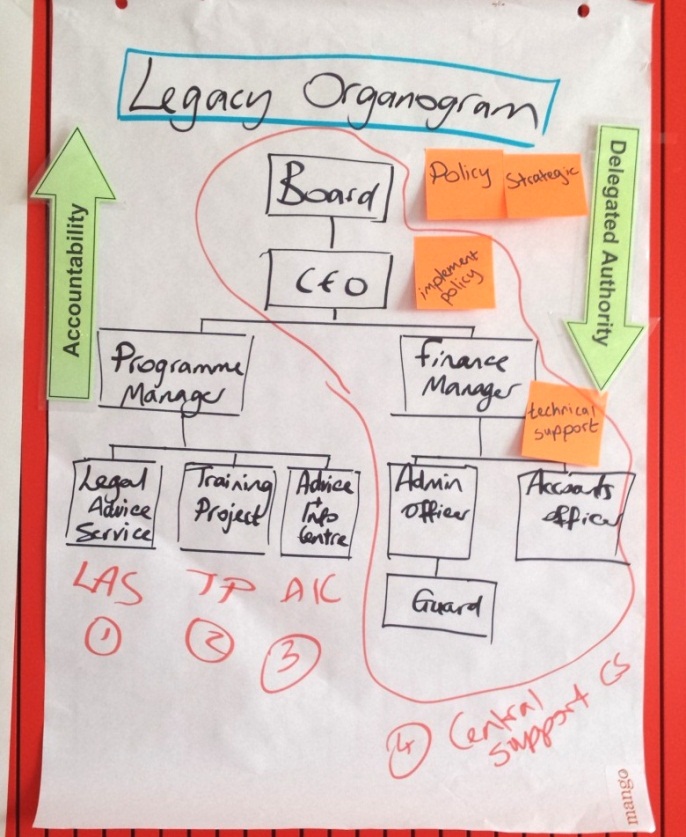 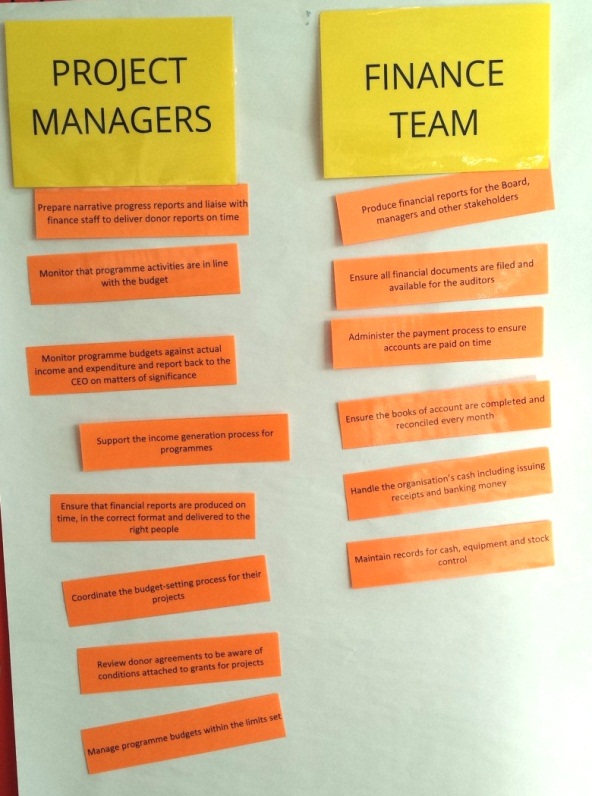 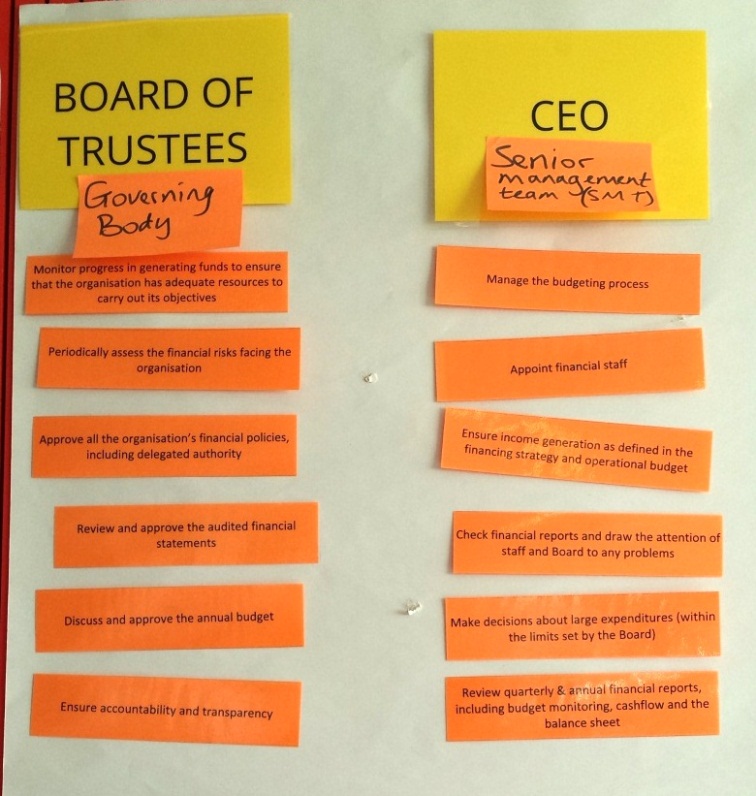 Coding structures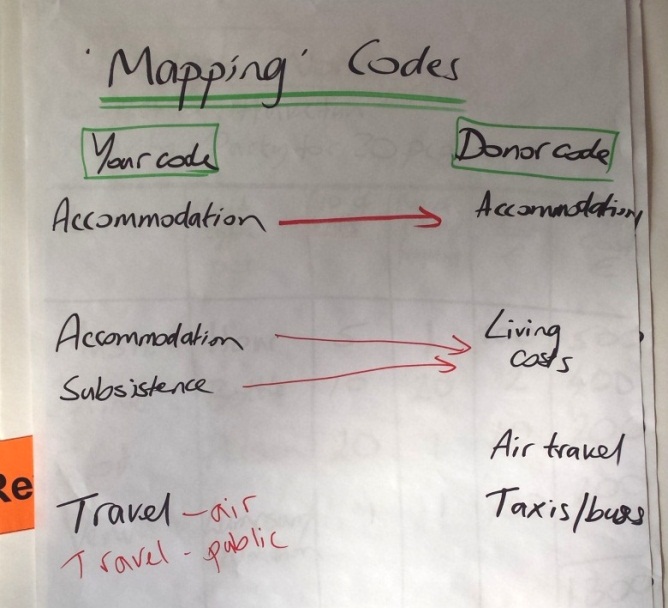 Practical budgeting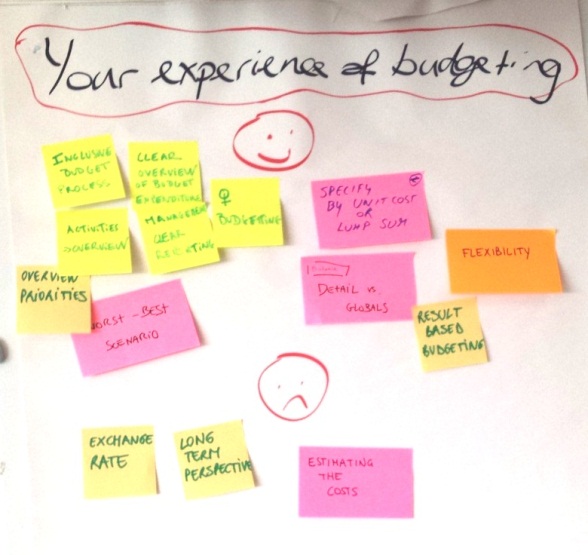 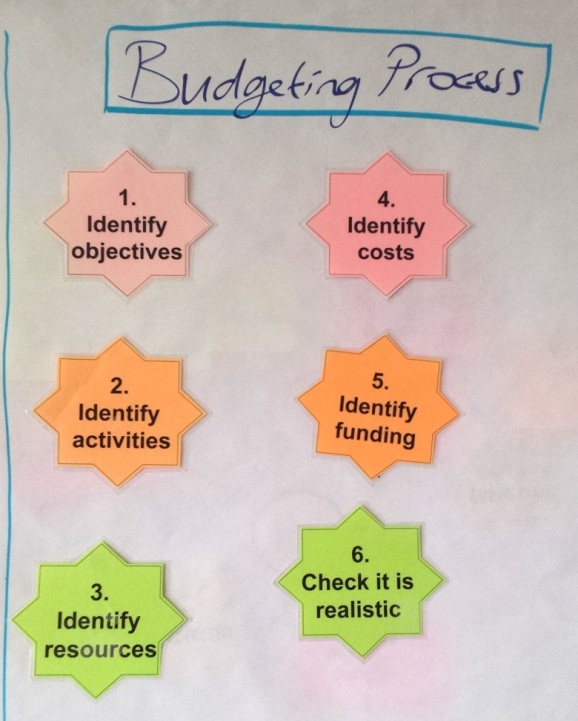 The challenge of multiple donor-funded projects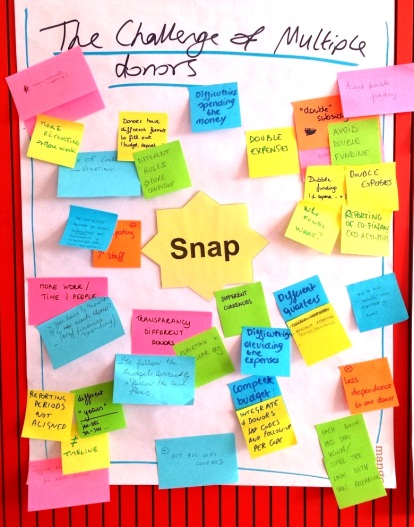 Cashflow examples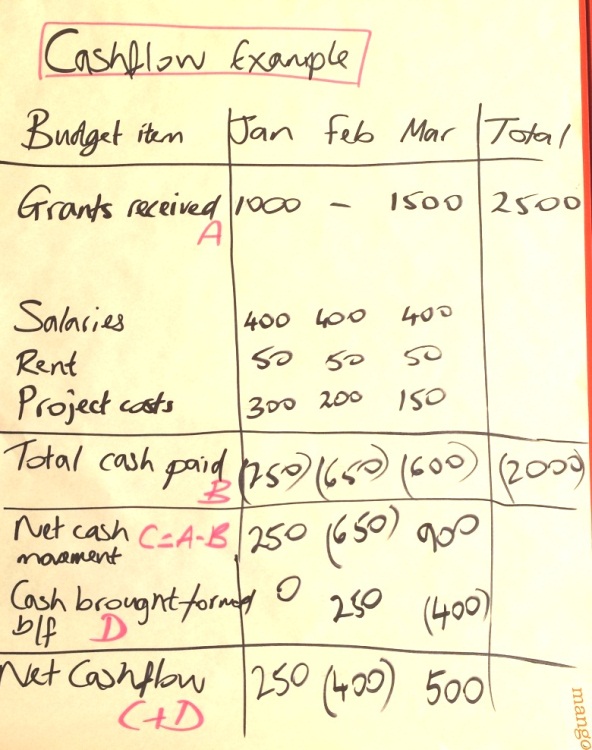 The procurement process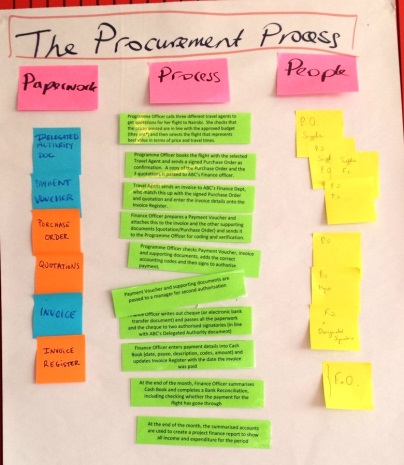 Accounting records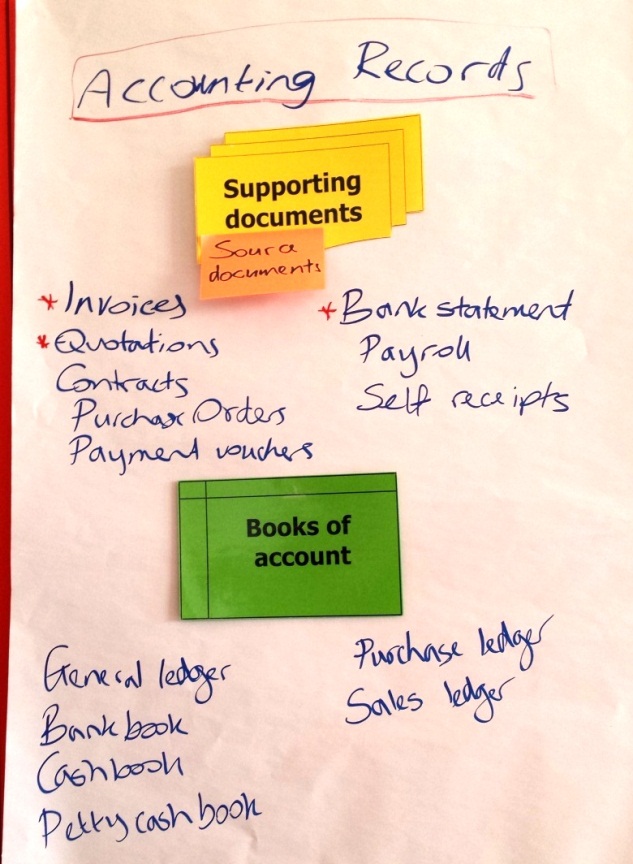 Day 1 top tips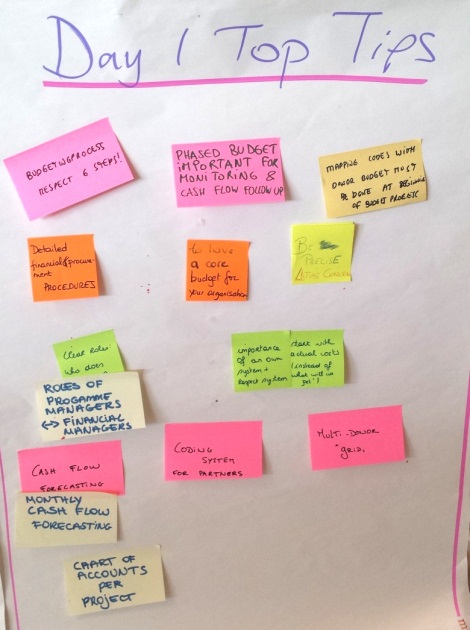 Accounting Methods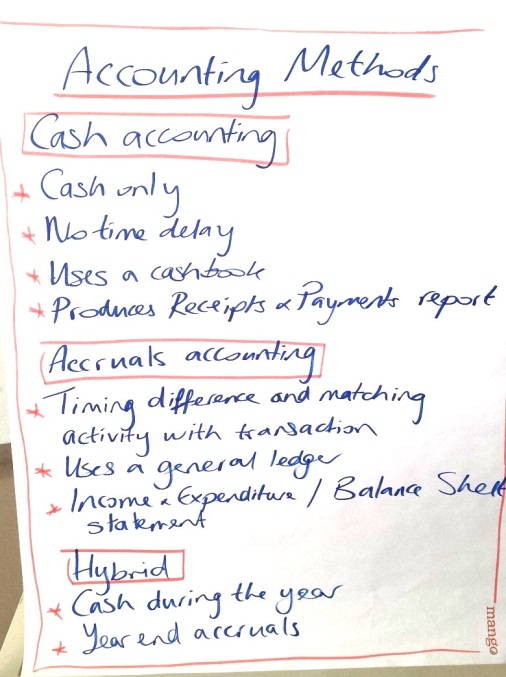 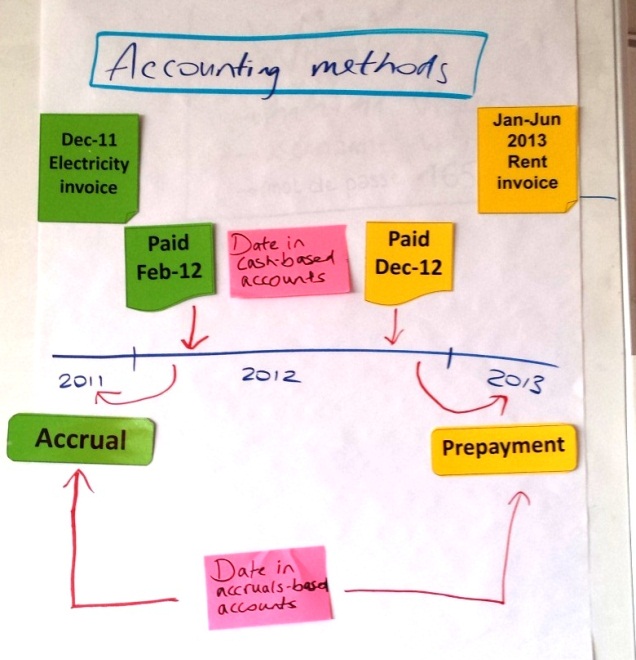 The Balance Sheet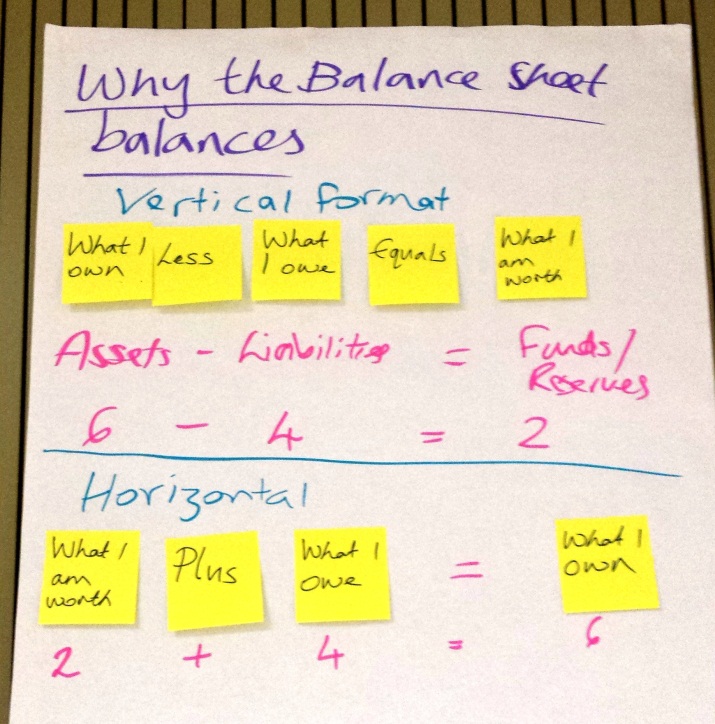 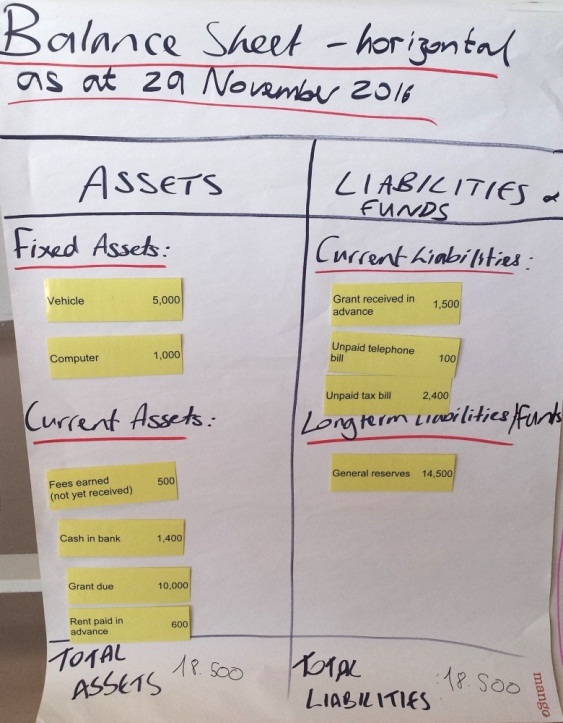 Budget monitoring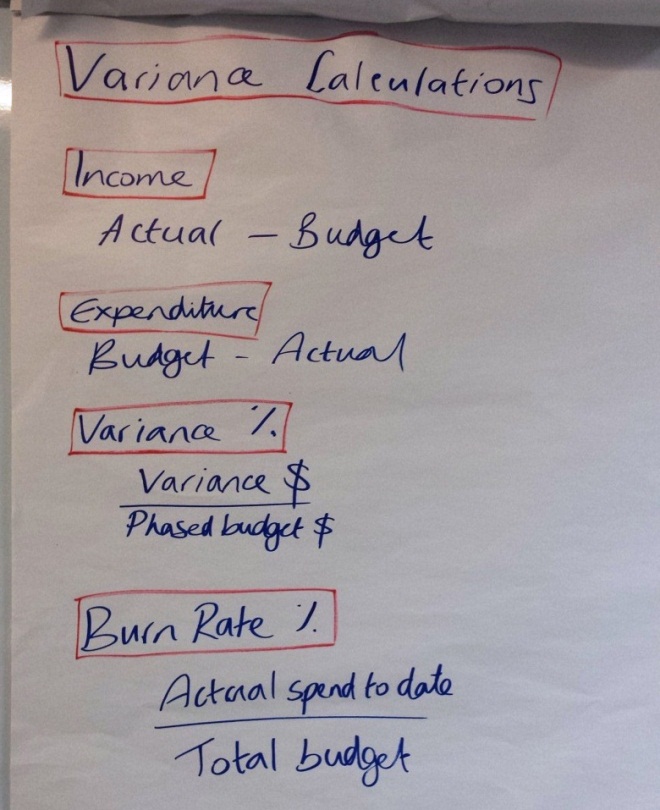 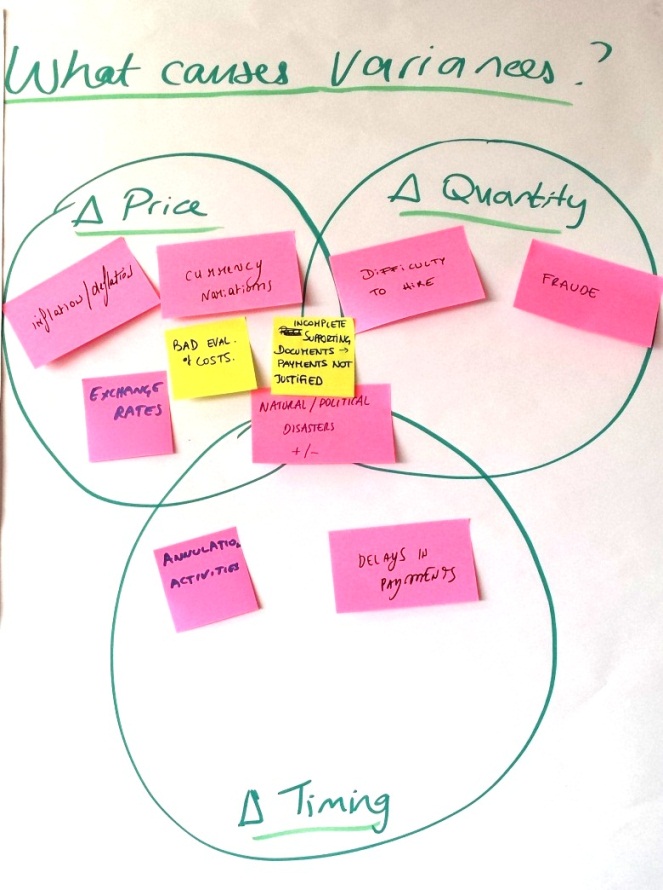 Which reports do we need in programme management? 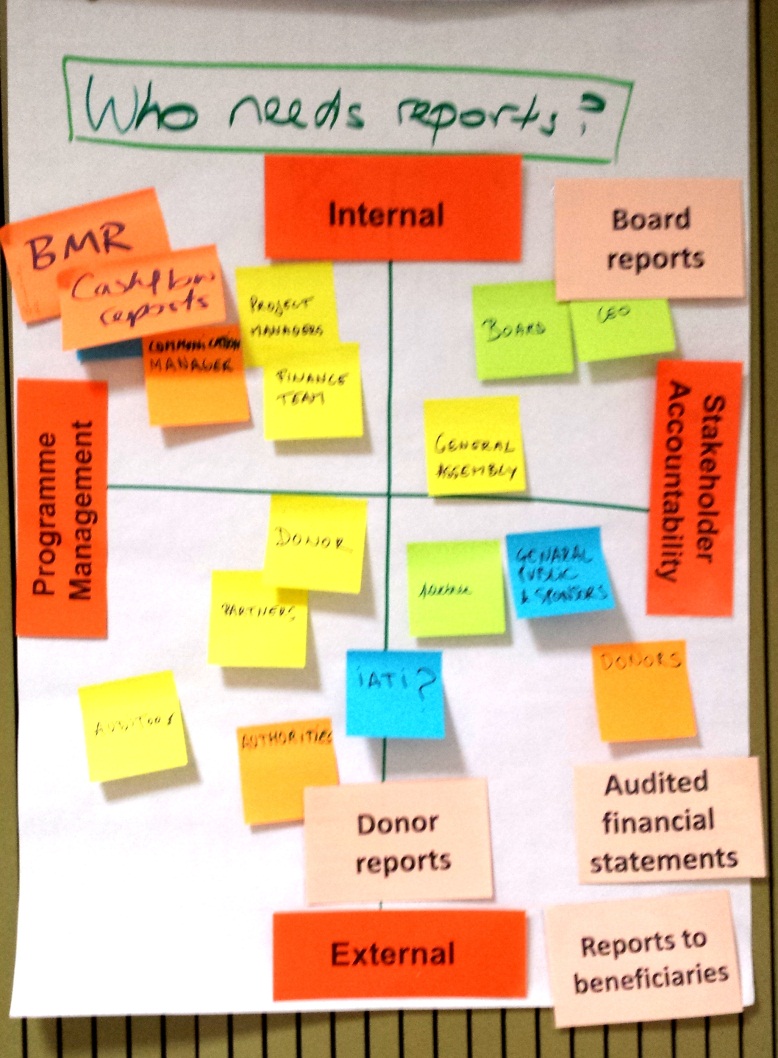 Internal control in the field, what goes wrong? 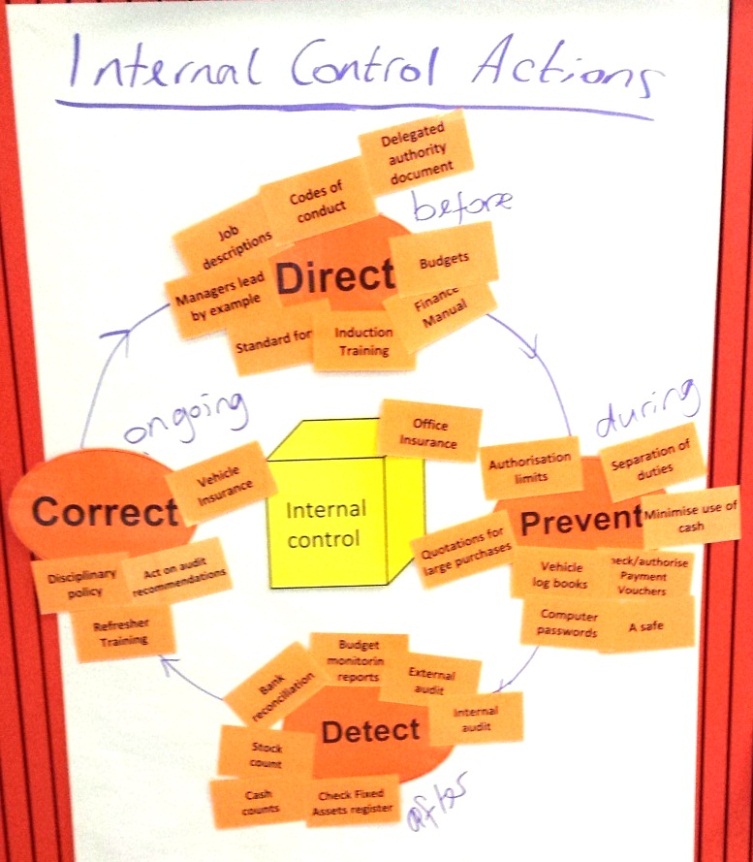 The role of audit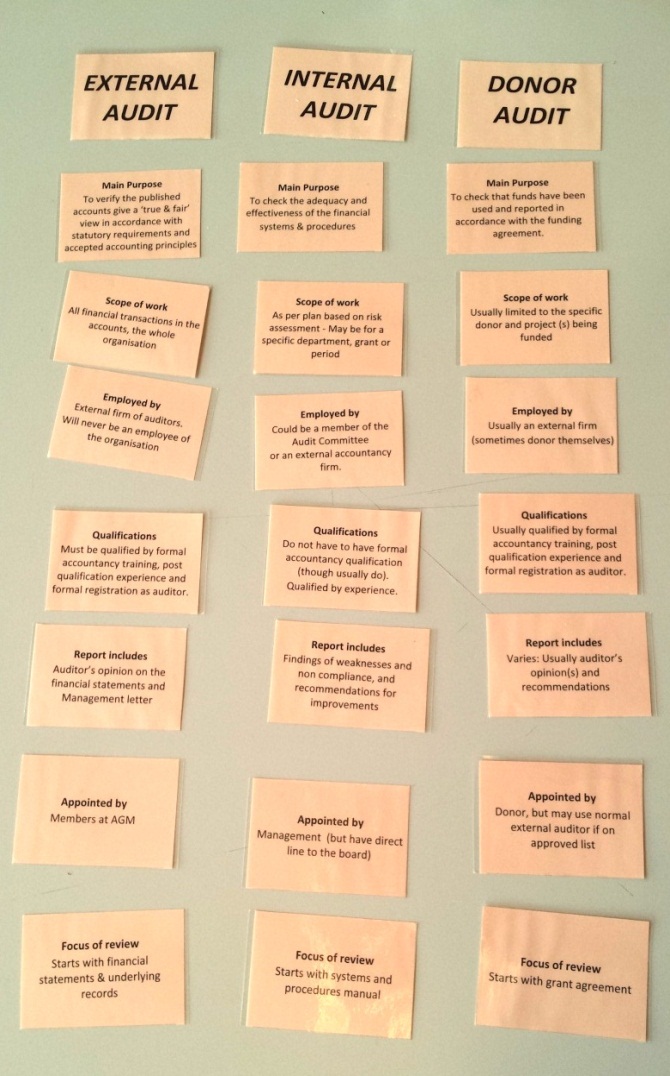 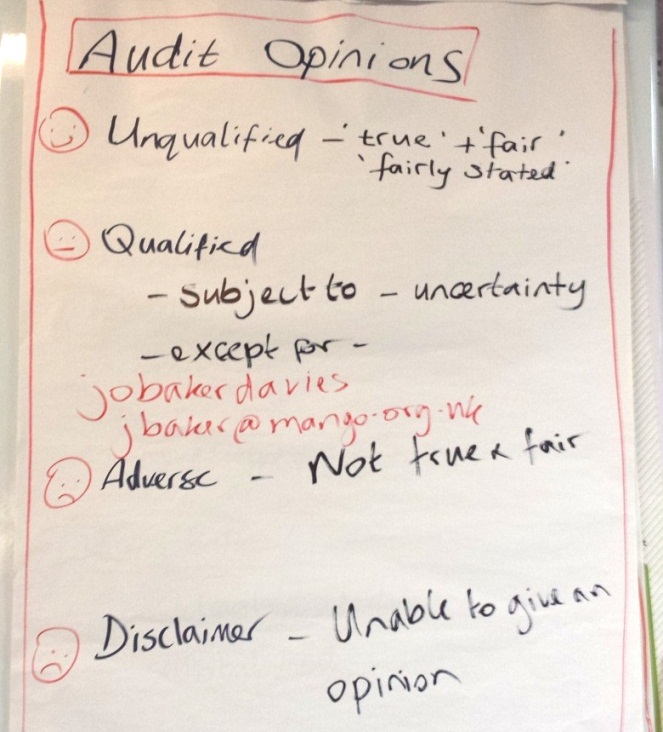 